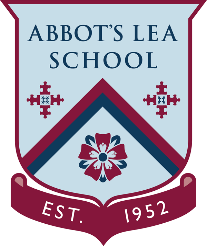  Types of Criticism 
Developing own interpersonal skills           NAME: DATE:WORKPLACE:Name two types of criticism?What is the intention behind a constructive criticism? 
          Helping to improve; promoting further development or advancement.          To harm someone, derogate and destroy someone's creation, reputation and self-esteem.Take a minute and think of the last time you were criticized. Now write down the situation and how you reacted. 
The Situation: _____________________________________________________________________________________________________________________________________________________________________________________________________________________________________________________________________________________________________________________________________________________________________________________________________________________________________________________________________________________ 
How you reacted? _________________________________________________________________________________________________________________________________________________________________________________________________________ ______________________________________________________________________________________________________________________________________If you had an unassertive reaction, how would your reaction be to the same situation now? Would you change anything?
_________________________________________________________________________________________________________________________________________________________________________________________________________ ______________________________________________________________________________________________________________________________________Giving and Accepting Negative Criticism Pre-Quiz. The best way to give someone negative feedback is to: a. Write it in a note and leave it on his/her desk b. Blurt it out in front of as many witnesses as you can find c. Call him or her on the telephone so he/she can’t hurt you d. Be as mean and as tough as you can because he/she will become defensive e. None of the above When someone gives you negative feedback, the best thing to do is “fight back” and give him/her some negative feedback to his/her face True False Which are appropriate negative feedback phrases?a. “When you are late for work every day, it hurts our group’s productivity.”b. “You can’t do anything right!” c. “When Sally hears you talk like that she gets offended. I suggest you stop.”d. “You are a horrible writer.” e. All of the above f. Only A and C While accepting Constructive Criticism from someone, you should NEVER: a. Cry b. Get mad and lose your temperc. Defend yourself before the person has finished talking d. Punch the speaker in the mouth e. All of the above Giving someone negative feedback is a very difficult task which takes a lot of practice and sensitivity. True False